Šifra predmeta:       Naziv predmeta: Liderstvo i sigurnost  Naziv predmeta: Liderstvo i sigurnost  Naziv predmeta: Liderstvo i sigurnost  Naziv predmeta: Liderstvo i sigurnost  Ciklus: IGodina: 3Godina: 3Semestar: VIBroj ECTS kredita: 6Status: OBAVEZNI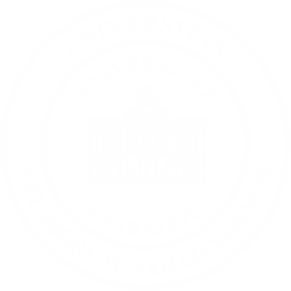 Status: OBAVEZNIStatus: OBAVEZNIUkupan broj sati:150  45 (predavanja) 30 (vježbi)25 (seminar)50(individualni rad studenta)…Ukupan broj sati:150  45 (predavanja) 30 (vježbi)25 (seminar)50(individualni rad studenta)…Odgovorni nastavnik/ciOdgovorni nastavnik/ciProf. dr. Selmo CikotićMr. sci. Osman SušićProf. dr. Selmo CikotićMr. sci. Osman SušićProf. dr. Selmo CikotićMr. sci. Osman SušićPreduslov za upis:Preduslov za upis:Cilj (ciljevi) predmeta:Cilj (ciljevi) predmeta:Modul (predmet) “Liderstvo i sigurnost” predstavlja odgovor na zahtjeve savremenih trendova u mnogim sferama ljudskog djelovanja – od private sfere života, preko kulturnih, sportskih, obrazovnih do najzahtjevnijih poslovnih, političkih i državnih struktura. Nedovršenost i nefunkcionalnost političkog sistema i brojnih društvenih institucija Bosne i Hercegovine neminovno će zahtijevati mnoštvo promjena. Modul ima namjeru da razvije svijest o liderstvu, shvaćenom kao sposobnost inspiriranja, motiviranja i ubjeđivanja onih koji slijede da učestvuju u promjeni i preuzimanju rizika koji promjena podrazumjeva, u institucionaliziranju i preživljavanju promjene, koja može koristiti velikom broju pojedinaca u sigurnosnim strukturama Bosne i Hercegovine, odnosno državi u cjelini. Suština liderstva, načini njegovog manifestiranja u različitim ambijentima te mogućnosti odoljevanja mnoštvu rizika povezanih sa pojedinim fazama njegovog prakticiranja će predstavljati bitan sadržaj ovog modula. Paralelno sa tim ovaj predmet će izgrađivati svijest o razlikovanje širokog spektra tipova liderstva, kao i sposobnost razlikovanja liderstva od diktatorstva i menadžmenta. U okviru modula će se razmatrati metode kreiranja vizije (poželjne, ostvarive slike budućnosti) kao jednog od bitnih aspekata samog generiranja procesa promjene, te sam proces vođenja kroz mehanizam promjene. Vođenje procesa promjene će zahtjevati i visok nivo stručne i profesionalne kompetentnosti, kao pretpostavke lidera da vlada situacijom i ima mogućnost manifestiranja inicijative i pravovremenog predviđanja narednog koraka u mehanizmu promjene. Predmet će se baviti i odnosom između lidera i sljedbenika, njegovom historijskom retrospektivom te posljedice koje on svojom interakcijom proizvodi. Liderstvo u različitim uslovima sa težištem na liderstvu u državnim, sigurnosnim i vojnim strukturama će biti izučavano u više vremenskih dimenzija – u retrospektivnoj, sa analizom bitnih i karakterističnih slučajeva, liderstvo u kontekstu zahtjeva i uslova aktuelnog trenutka kao i predvidivi aspekti liderstva u budućim vremenima. Težište ovog područja će biti izraženo na liderstvu u vojnim strukturama, u surovim i složenim ratnim uslovima, kada se vrijednosti lidera najočitije manifestiraju i proizvode najvidljivije pozitivne i negativne posljedice. Komunikacija lidera sa javnošću, kako u funkciji prenošenja vizije i predstavljanja svojih namjera, tako i u funkciji ostvarivanja rezonantne komunikacije i dobijanja potrebne podrške od strane sljedbenika predstavlja značajan domen ovih studija. Posebnu cjelinu predmeta će predstavljati proces izgrađivanja sposobnosti institucionaliziranja i preživljavanja promjene, jer bez tih kvaliteta liderstvo nije u situaciji da potvrđuje svoju suštinu. Sposobnost lidera da institucionalizira promjenu će biti izučavana u kontekstu interakcije sa sljedbenicima, širim ambijentom u kome se promjena ostvaruje, kao i u širem sociološkom i historijskom kontekstu. U ovom dijelu predmeta dio sadržaja će biti posvećen i integriranju liderstva u proces edukacije, s obzirom na realno očekivanje da će značajan procenat polaznika modula, nakon uspješnog završetka studija, biti uključen u proces edukacije na visokom nivou. U okviru ovog modula je moguće razvijati svijest o potrebi višeg stepena saradnje obrazovanja sa vladom i ekonomijom države, što je sastavni dio progresa bilo koje države a Bosni i Hercegovini ova vrsta svijesti i prakse toliko nedostajeModul (predmet) “Liderstvo i sigurnost” predstavlja odgovor na zahtjeve savremenih trendova u mnogim sferama ljudskog djelovanja – od private sfere života, preko kulturnih, sportskih, obrazovnih do najzahtjevnijih poslovnih, političkih i državnih struktura. Nedovršenost i nefunkcionalnost političkog sistema i brojnih društvenih institucija Bosne i Hercegovine neminovno će zahtijevati mnoštvo promjena. Modul ima namjeru da razvije svijest o liderstvu, shvaćenom kao sposobnost inspiriranja, motiviranja i ubjeđivanja onih koji slijede da učestvuju u promjeni i preuzimanju rizika koji promjena podrazumjeva, u institucionaliziranju i preživljavanju promjene, koja može koristiti velikom broju pojedinaca u sigurnosnim strukturama Bosne i Hercegovine, odnosno državi u cjelini. Suština liderstva, načini njegovog manifestiranja u različitim ambijentima te mogućnosti odoljevanja mnoštvu rizika povezanih sa pojedinim fazama njegovog prakticiranja će predstavljati bitan sadržaj ovog modula. Paralelno sa tim ovaj predmet će izgrađivati svijest o razlikovanje širokog spektra tipova liderstva, kao i sposobnost razlikovanja liderstva od diktatorstva i menadžmenta. U okviru modula će se razmatrati metode kreiranja vizije (poželjne, ostvarive slike budućnosti) kao jednog od bitnih aspekata samog generiranja procesa promjene, te sam proces vođenja kroz mehanizam promjene. Vođenje procesa promjene će zahtjevati i visok nivo stručne i profesionalne kompetentnosti, kao pretpostavke lidera da vlada situacijom i ima mogućnost manifestiranja inicijative i pravovremenog predviđanja narednog koraka u mehanizmu promjene. Predmet će se baviti i odnosom između lidera i sljedbenika, njegovom historijskom retrospektivom te posljedice koje on svojom interakcijom proizvodi. Liderstvo u različitim uslovima sa težištem na liderstvu u državnim, sigurnosnim i vojnim strukturama će biti izučavano u više vremenskih dimenzija – u retrospektivnoj, sa analizom bitnih i karakterističnih slučajeva, liderstvo u kontekstu zahtjeva i uslova aktuelnog trenutka kao i predvidivi aspekti liderstva u budućim vremenima. Težište ovog područja će biti izraženo na liderstvu u vojnim strukturama, u surovim i složenim ratnim uslovima, kada se vrijednosti lidera najočitije manifestiraju i proizvode najvidljivije pozitivne i negativne posljedice. Komunikacija lidera sa javnošću, kako u funkciji prenošenja vizije i predstavljanja svojih namjera, tako i u funkciji ostvarivanja rezonantne komunikacije i dobijanja potrebne podrške od strane sljedbenika predstavlja značajan domen ovih studija. Posebnu cjelinu predmeta će predstavljati proces izgrađivanja sposobnosti institucionaliziranja i preživljavanja promjene, jer bez tih kvaliteta liderstvo nije u situaciji da potvrđuje svoju suštinu. Sposobnost lidera da institucionalizira promjenu će biti izučavana u kontekstu interakcije sa sljedbenicima, širim ambijentom u kome se promjena ostvaruje, kao i u širem sociološkom i historijskom kontekstu. U ovom dijelu predmeta dio sadržaja će biti posvećen i integriranju liderstva u proces edukacije, s obzirom na realno očekivanje da će značajan procenat polaznika modula, nakon uspješnog završetka studija, biti uključen u proces edukacije na visokom nivou. U okviru ovog modula je moguće razvijati svijest o potrebi višeg stepena saradnje obrazovanja sa vladom i ekonomijom države, što je sastavni dio progresa bilo koje države a Bosni i Hercegovini ova vrsta svijesti i prakse toliko nedostajeModul (predmet) “Liderstvo i sigurnost” predstavlja odgovor na zahtjeve savremenih trendova u mnogim sferama ljudskog djelovanja – od private sfere života, preko kulturnih, sportskih, obrazovnih do najzahtjevnijih poslovnih, političkih i državnih struktura. Nedovršenost i nefunkcionalnost političkog sistema i brojnih društvenih institucija Bosne i Hercegovine neminovno će zahtijevati mnoštvo promjena. Modul ima namjeru da razvije svijest o liderstvu, shvaćenom kao sposobnost inspiriranja, motiviranja i ubjeđivanja onih koji slijede da učestvuju u promjeni i preuzimanju rizika koji promjena podrazumjeva, u institucionaliziranju i preživljavanju promjene, koja može koristiti velikom broju pojedinaca u sigurnosnim strukturama Bosne i Hercegovine, odnosno državi u cjelini. Suština liderstva, načini njegovog manifestiranja u različitim ambijentima te mogućnosti odoljevanja mnoštvu rizika povezanih sa pojedinim fazama njegovog prakticiranja će predstavljati bitan sadržaj ovog modula. Paralelno sa tim ovaj predmet će izgrađivati svijest o razlikovanje širokog spektra tipova liderstva, kao i sposobnost razlikovanja liderstva od diktatorstva i menadžmenta. U okviru modula će se razmatrati metode kreiranja vizije (poželjne, ostvarive slike budućnosti) kao jednog od bitnih aspekata samog generiranja procesa promjene, te sam proces vođenja kroz mehanizam promjene. Vođenje procesa promjene će zahtjevati i visok nivo stručne i profesionalne kompetentnosti, kao pretpostavke lidera da vlada situacijom i ima mogućnost manifestiranja inicijative i pravovremenog predviđanja narednog koraka u mehanizmu promjene. Predmet će se baviti i odnosom između lidera i sljedbenika, njegovom historijskom retrospektivom te posljedice koje on svojom interakcijom proizvodi. Liderstvo u različitim uslovima sa težištem na liderstvu u državnim, sigurnosnim i vojnim strukturama će biti izučavano u više vremenskih dimenzija – u retrospektivnoj, sa analizom bitnih i karakterističnih slučajeva, liderstvo u kontekstu zahtjeva i uslova aktuelnog trenutka kao i predvidivi aspekti liderstva u budućim vremenima. Težište ovog područja će biti izraženo na liderstvu u vojnim strukturama, u surovim i složenim ratnim uslovima, kada se vrijednosti lidera najočitije manifestiraju i proizvode najvidljivije pozitivne i negativne posljedice. Komunikacija lidera sa javnošću, kako u funkciji prenošenja vizije i predstavljanja svojih namjera, tako i u funkciji ostvarivanja rezonantne komunikacije i dobijanja potrebne podrške od strane sljedbenika predstavlja značajan domen ovih studija. Posebnu cjelinu predmeta će predstavljati proces izgrađivanja sposobnosti institucionaliziranja i preživljavanja promjene, jer bez tih kvaliteta liderstvo nije u situaciji da potvrđuje svoju suštinu. Sposobnost lidera da institucionalizira promjenu će biti izučavana u kontekstu interakcije sa sljedbenicima, širim ambijentom u kome se promjena ostvaruje, kao i u širem sociološkom i historijskom kontekstu. U ovom dijelu predmeta dio sadržaja će biti posvećen i integriranju liderstva u proces edukacije, s obzirom na realno očekivanje da će značajan procenat polaznika modula, nakon uspješnog završetka studija, biti uključen u proces edukacije na visokom nivou. U okviru ovog modula je moguće razvijati svijest o potrebi višeg stepena saradnje obrazovanja sa vladom i ekonomijom države, što je sastavni dio progresa bilo koje države a Bosni i Hercegovini ova vrsta svijesti i prakse toliko nedostajeTematske jedinice:(po potrebi plan izvođenja po sedmicama se utvrđuje uvažavajući specifičnosti organizacionih jedinica)Tematske jedinice:(po potrebi plan izvođenja po sedmicama se utvrđuje uvažavajući specifičnosti organizacionih jedinica)Teorijski pristup liderstvu;Moguća uloga liderstva u društvenim promjenama i reformama u Bosni i Hercegovini;Lideri i sljedbenici (historijski kontekst);Karakterne osobine i liderstvo (emocionalna inteligencija, karizma); Dobri i loši lideri;Direktni i indirektni lideri; Rezonantni i disonantni lideri; Liderstvo i menadžment; Savremena shvatanja liderstva; Odnos lidera i javnosti (medija); 11. Liderstvo u državnim, sigurnosnim i vojnim strukturama. 12. Liderstvo i proces edukacije (sprega vlasti, ekonomije i obrazovanja)..Teorijski pristup liderstvu;Moguća uloga liderstva u društvenim promjenama i reformama u Bosni i Hercegovini;Lideri i sljedbenici (historijski kontekst);Karakterne osobine i liderstvo (emocionalna inteligencija, karizma); Dobri i loši lideri;Direktni i indirektni lideri; Rezonantni i disonantni lideri; Liderstvo i menadžment; Savremena shvatanja liderstva; Odnos lidera i javnosti (medija); 11. Liderstvo u državnim, sigurnosnim i vojnim strukturama. 12. Liderstvo i proces edukacije (sprega vlasti, ekonomije i obrazovanja)..Teorijski pristup liderstvu;Moguća uloga liderstva u društvenim promjenama i reformama u Bosni i Hercegovini;Lideri i sljedbenici (historijski kontekst);Karakterne osobine i liderstvo (emocionalna inteligencija, karizma); Dobri i loši lideri;Direktni i indirektni lideri; Rezonantni i disonantni lideri; Liderstvo i menadžment; Savremena shvatanja liderstva; Odnos lidera i javnosti (medija); 11. Liderstvo u državnim, sigurnosnim i vojnim strukturama. 12. Liderstvo i proces edukacije (sprega vlasti, ekonomije i obrazovanja)..Ishodi učenja: Ishodi učenja: Znanje: Razumjeti složenost procesa vođenja I njegovog značaja u period društvenih promjenaVještine: vođenje kao i vrste vođenja; odnos vođenja i slijeđenja u kontekstu modernih globalnih odnosaKompetencije: liderstvo u sigurnosnim strukturama razlikovanje dobrih i loših osobina lidera.Znanje: Razumjeti složenost procesa vođenja I njegovog značaja u period društvenih promjenaVještine: vođenje kao i vrste vođenja; odnos vođenja i slijeđenja u kontekstu modernih globalnih odnosaKompetencije: liderstvo u sigurnosnim strukturama razlikovanje dobrih i loših osobina lidera.Znanje: Razumjeti složenost procesa vođenja I njegovog značaja u period društvenih promjenaVještine: vođenje kao i vrste vođenja; odnos vođenja i slijeđenja u kontekstu modernih globalnih odnosaKompetencije: liderstvo u sigurnosnim strukturama razlikovanje dobrih i loših osobina lidera.Metode izvođenja nastave: Metode izvođenja nastave: Predavanja (ex-katedra), diskusija, prezentacije.Predavanja (ex-katedra), diskusija, prezentacije.Predavanja (ex-katedra), diskusija, prezentacije.Metode provjere znanja sa strukturom ocjene: Metode provjere znanja sa strukturom ocjene: midterm 30%istraživački rad i analiza slučaja 15 %prisustvo na nastavi 5% finalni ispit 50%midterm 30%istraživački rad i analiza slučaja 15 %prisustvo na nastavi 5% finalni ispit 50%midterm 30%istraživački rad i analiza slučaja 15 %prisustvo na nastavi 5% finalni ispit 50%Literatura: Literatura: Obavezna literatura:Cikotić Selmo (2017) LIDERSTVO, TEORIJA I PRAKSA, Sarajevo: Fakultet političkih nauka SarajevoGardner Howard, LEADING MINDS An Anattomy of Leadership, Basic Books, New York, 1995. Goleman Danijel, Bojacis Ričard i Maki Eni, EMOCIONALNA INTELIGENCIJA U LIDERSTVU, ASEE, Novi Sad, 2008.Heifetz A. Ronald i Linsky Marty, LEADERSHIP ON THE LINE, Staying Alive throughthe Dangers of Leading, Harvard Business School Press, Boston, USA, 2002. Kellerman Barbara, BAD LEADERSHIP, Harvard Bussines School Press, Boston, USA, 2004.Philips T. Donald, MARTIN LUTHER KING JR. ON LEADERSHIP, Warner Business Books, New York, USA, 1999. 6. Post M. Jerrold, LEADERS AND THEIR FOLLOWERS IN A DANGEROUS WORLD the psychology of political behavior, Cornell University Press, Ithaca, USA, 2004. Dodatna literatura:Bradt B. George, Check A. Jayme i Pedraza E. Jorge, THE NEW LEADER'S 100- DAY ACTION PLAN, An Onboarding Process for Leaders at every Level, John Wiley&Sons, Inc, Hoboken, New Jersey, USA, 2009.Davis Gerry i Langton Stephen, REDEFINING LEADERSHIP, Competing in Asia in the 21st Century, John Wiley&Sons, Singapore, 2009. Essens Peter, Vogelaar Ad, Tanercan Erhan, Winslow Donna, THE HUMAN IN COMMAND: PEACE SUPPORT OPERATIONS, Mets & Schilt, Amsterdam, 2000. Hitt Michael, Ireland R. Duane, Hoskisson E. Robert, STRATEGIC MANAGEMENT, Competitivness and Globalization Concepts, THOMSON South-Western, Mason, Ohio, USA, 2005. Janowitz Morris, THE PROFESSIONAL SOLDIER A Social and Political Portrait, The Free Press, New York, USA, 1971. Rikards Tudor and Clark Murray, DILEMAS OF LEADERSHIP, Routledge Taylor & Francis Group, New York, USA, 2006. Walkin M. Malham, INTEGRITY FIRST Reflections of a Military Philosopher, Lexington Books, New York, USA, 2000. 8.Wide M. Norman, DOCTRINAL GUIDE TO MILITARY LEADERSHIP & BATTLE FOCUSED TRAINING, 3rd Revised Edition, THE LEADER'S, The Lightning Press, Lakeland, USA, 2008.Obavezna literatura:Cikotić Selmo (2017) LIDERSTVO, TEORIJA I PRAKSA, Sarajevo: Fakultet političkih nauka SarajevoGardner Howard, LEADING MINDS An Anattomy of Leadership, Basic Books, New York, 1995. Goleman Danijel, Bojacis Ričard i Maki Eni, EMOCIONALNA INTELIGENCIJA U LIDERSTVU, ASEE, Novi Sad, 2008.Heifetz A. Ronald i Linsky Marty, LEADERSHIP ON THE LINE, Staying Alive throughthe Dangers of Leading, Harvard Business School Press, Boston, USA, 2002. Kellerman Barbara, BAD LEADERSHIP, Harvard Bussines School Press, Boston, USA, 2004.Philips T. Donald, MARTIN LUTHER KING JR. ON LEADERSHIP, Warner Business Books, New York, USA, 1999. 6. Post M. Jerrold, LEADERS AND THEIR FOLLOWERS IN A DANGEROUS WORLD the psychology of political behavior, Cornell University Press, Ithaca, USA, 2004. Dodatna literatura:Bradt B. George, Check A. Jayme i Pedraza E. Jorge, THE NEW LEADER'S 100- DAY ACTION PLAN, An Onboarding Process for Leaders at every Level, John Wiley&Sons, Inc, Hoboken, New Jersey, USA, 2009.Davis Gerry i Langton Stephen, REDEFINING LEADERSHIP, Competing in Asia in the 21st Century, John Wiley&Sons, Singapore, 2009. Essens Peter, Vogelaar Ad, Tanercan Erhan, Winslow Donna, THE HUMAN IN COMMAND: PEACE SUPPORT OPERATIONS, Mets & Schilt, Amsterdam, 2000. Hitt Michael, Ireland R. Duane, Hoskisson E. Robert, STRATEGIC MANAGEMENT, Competitivness and Globalization Concepts, THOMSON South-Western, Mason, Ohio, USA, 2005. Janowitz Morris, THE PROFESSIONAL SOLDIER A Social and Political Portrait, The Free Press, New York, USA, 1971. Rikards Tudor and Clark Murray, DILEMAS OF LEADERSHIP, Routledge Taylor & Francis Group, New York, USA, 2006. Walkin M. Malham, INTEGRITY FIRST Reflections of a Military Philosopher, Lexington Books, New York, USA, 2000. 8.Wide M. Norman, DOCTRINAL GUIDE TO MILITARY LEADERSHIP & BATTLE FOCUSED TRAINING, 3rd Revised Edition, THE LEADER'S, The Lightning Press, Lakeland, USA, 2008.Obavezna literatura:Cikotić Selmo (2017) LIDERSTVO, TEORIJA I PRAKSA, Sarajevo: Fakultet političkih nauka SarajevoGardner Howard, LEADING MINDS An Anattomy of Leadership, Basic Books, New York, 1995. Goleman Danijel, Bojacis Ričard i Maki Eni, EMOCIONALNA INTELIGENCIJA U LIDERSTVU, ASEE, Novi Sad, 2008.Heifetz A. Ronald i Linsky Marty, LEADERSHIP ON THE LINE, Staying Alive throughthe Dangers of Leading, Harvard Business School Press, Boston, USA, 2002. Kellerman Barbara, BAD LEADERSHIP, Harvard Bussines School Press, Boston, USA, 2004.Philips T. Donald, MARTIN LUTHER KING JR. ON LEADERSHIP, Warner Business Books, New York, USA, 1999. 6. Post M. Jerrold, LEADERS AND THEIR FOLLOWERS IN A DANGEROUS WORLD the psychology of political behavior, Cornell University Press, Ithaca, USA, 2004. Dodatna literatura:Bradt B. George, Check A. Jayme i Pedraza E. Jorge, THE NEW LEADER'S 100- DAY ACTION PLAN, An Onboarding Process for Leaders at every Level, John Wiley&Sons, Inc, Hoboken, New Jersey, USA, 2009.Davis Gerry i Langton Stephen, REDEFINING LEADERSHIP, Competing in Asia in the 21st Century, John Wiley&Sons, Singapore, 2009. Essens Peter, Vogelaar Ad, Tanercan Erhan, Winslow Donna, THE HUMAN IN COMMAND: PEACE SUPPORT OPERATIONS, Mets & Schilt, Amsterdam, 2000. Hitt Michael, Ireland R. Duane, Hoskisson E. Robert, STRATEGIC MANAGEMENT, Competitivness and Globalization Concepts, THOMSON South-Western, Mason, Ohio, USA, 2005. Janowitz Morris, THE PROFESSIONAL SOLDIER A Social and Political Portrait, The Free Press, New York, USA, 1971. Rikards Tudor and Clark Murray, DILEMAS OF LEADERSHIP, Routledge Taylor & Francis Group, New York, USA, 2006. Walkin M. Malham, INTEGRITY FIRST Reflections of a Military Philosopher, Lexington Books, New York, USA, 2000. 8.Wide M. Norman, DOCTRINAL GUIDE TO MILITARY LEADERSHIP & BATTLE FOCUSED TRAINING, 3rd Revised Edition, THE LEADER'S, The Lightning Press, Lakeland, USA, 2008.IZVEDBENI PLAN PREDAVANJA I VJEŽBIIZVEDBENI PLAN PREDAVANJA I VJEŽBIIZVEDBENI PLAN PREDAVANJA I VJEŽBIIZVEDBENI PLAN PREDAVANJA I VJEŽBIIZVEDBENI PLAN PREDAVANJA I VJEŽBIRadna sedmicaDatum i satNaziv tematske cjelinePlan vježbiDatum i sat1.26.02.2024.16:00 – 18:15Uvod u predmet (syllabus, nastava i vježbe, literatura, bodovi...)Uvod u vježbe26.02.2024.14:30-16:002.04.03.2024.16:00 – 18:15Pojam, značaj i uloga lidera i liderstvaSpisak tema za esej04.03.2024.14:30-16:003.11.03.2024.16:00 – 18:15Liderstvo i promjenePisanje eseja11.03.2024.14:30-16:004.18.03.2024.16:00 – 18:15Lideri i sljedbeniciPripreme i prijave eseja18.03.2024.14:30-16:005.25.03.2024.16:00 – 18:15Karakterne osobine od značaja za liderstvo Podjele lideraPripreme i prijave eseja 25.03.2024.14:30-16:006.01.04.2024.16:00 – 18:15Uskršnji ponedjeljak nema nastavnih aktivnostiONLINE NASTAVAUskršnji ponedjeljak nema nastavnih aktivnostiONLINE NASTAVA01.04.2024.14:30-16:007.08.04.2024.16:00 – 18:15MIDTERMKrajnji rok za prijavu eseja08.04.2024.14:30-16:008.15.04.2024.16:00 – 18:15Savremena shvatanja liderstvaPrezentacije eseja15.04.2024.14:30-16:009.22.04.2024.16:00 -18:15Liderstvo i menadžmentPrezentacije eseja22.04.2024.14:30-16:0010.29.04.2024.16:00 -18:15Liderstvo i obrazovanjePrezentacije eseja29.04.2024.14:30-16:0011.06.05.2024.16:00 -18:15Vaskršnji ponedjeljak nema nastavnih aktivnostiVaskršnji ponedjeljak nema nastavnih aktivnosti06.05.2024.14:30-16:0012.13.05.2024.16:00 -18:15Liderstvo i medijiPrezentacije eseja13.05.2024.14:30-16:0013.20.05.2024.16:00 -18:15Liderstvo i komandovanjePrezentacije eseja20.05.2024.14:30-16:0014.27.05.2024.16:00 -18:15Liderstvo u državnim strukturamaONLINE NASTAVAPredaja istraživačkih radovaONLINE NASTAVA27.05.2024.14:30-16:0015.03.06.2024.16:00-18:15Osobine liderstva u Bosni i HercegoviniONLINE NASTAVAOcjenjivanje istraživačkih radovaONLINE NASTAVA03.06.2024.14:30-16:00ZAVRŠNI ISPIT